Alphabets Pre-School                            RISK ASSESSMENT FORM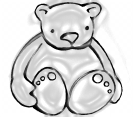 Risk assessment of - Coronavirus                   Date- 27/5/2020Please record a summary of the key hazards identified and the actions to reduce or eradicate the risk.Completed by Kate Mckillen/Rebecca Morgan-Walsh           Manager’s name   Hannah BarfootSignature  K Mckillen/R Morgan-Walsh	                   Signature  H BarfootDate  27/5/2020					         Date  29/5/2020I have read & understood this risk assessmentEntryHazardIdentified ProblemRiskWhat or whom is at risk of harm?PriorityLow (L)Medium (M)High (H)ActionPerson responsibleFollow up Action1Contact with persons suffering from CoronavirusEmployeesChildrenVisitorsHPersons suffering with coronavirus symptoms are to self-isolate for 7 days, their household members should self-isolate for 14 days, and they must follow appropriate government guidance. COVID-19 testing will be requested by the management for any staff or children who show symptoms. If an employee, child or visitor tests positive for Coronavirus, they must tell the manager who will liaise with the committee.Children who show coronavirus symptoms at the setting will be immediately collected. Children will be kept isolated and under the supervision of one adult (in full PPE) until collected.All surfaces that the person has been in contact with must be cleaned.Manager & All staffCommitteeGuidance and recommended actions from Gov.Uk, HCC & EYA to be followed wherever possible. https://www.gov.uk/government/publications/guidance to-employers-and-businessess-about-covid-19Gov.uk – Implementing protective measures in education and childcare settingsControl measures will be revised and updated as guidance is released2Contact with persons who may have been exposed to CoronavirusEmployeesChildrenVisitorsHousehold members of the above.HEmployees or children who are potentially infected with coronavirus, through their contact with a person who has been tested positive for COVID-19, are to self-isolate in accordance with the government guidance for 14 days.Other persons of the household, of a child/staff member self-isolating because of exposure to a COVID-19 positive person at preschool, will not be required to self-isolate unless: the self-isolating child/staff member develops symptoms; or, other members of their household develop symptoms. Manager & all staffCommitteeGuidance and recommended risk control measures will be sourced directly from the GOV.UK website wherever possible.https://www.gov.uk/coronavirusGov.uk – Implementing protective measures in education and childcare settings3Contact with packages which may have been exposed to a person with coronavirus. Any item from an external source is a potential risk, i.e. food, stationary, post, and deliveries or items from the homes of children/staff (lunch boxes/ clothes). EmployeesChildrenVisitorsHStaff to wear disposable gloves when handling deliveries/ post/ food items.   Packaging & gloves to be double bagged after use for disposal Staff will use gloves and apron when handling food for the children/ assisting with lunchLunchboxes to be cleaned with anti-bacterial wipes/ spray before storage in the fridge.A drink bottle for each child to be provided by the parents, and kept on-site, and cleaned daily.Children/staff will be required to wear fresh clothes to each session. Children will need 1 bag containing a change of clothes, this bag is to stay at the setting until required.Manager & all staffControl measures will be revised and updated as guidance is released4Disposal of waste that may be contaminated by a coronavirus suffererEmployeesChildrenVisitorsHAll waste that has been in contact with the relevant person including tissues and masks, if used, should be put in a plastic rubbish bag and tied. The plastic bag should then be placed in a second bin bag and tied. It should be put in a safe place and marked for storage until the result is available. If the individual test negative, this can be put in the normal waste. Should the person test positive, the current government guidelines are to keep the waste for at least 72 hours before disposal via the normal waste route. Manager and all staffGuidance and recommended risk control measures will be sourced directly from the GOV.UK websiteControl measures will be revised and updated daily as guidance is releasedCOVID-19: cleaning in non-healthcare settings.5Contracting and spreading of infectionEmployeesChildrenVisitorsHBasic infection controls should be followed as recommended by the governmentEffective Infection Protection and Control:Avoiding contact with coronavirus-infected persons/items:See hazards 1 and 2.Decontamination, see hazard 4– and follow advice/guidance from the governmentAdditional PPE must be used where there is an individual with suspected coronavirus – disposable face masks and face shields have been provided Only children who are symptom free or have completed the required isolation period are able to attend Only staff who are symptom free, have completed the required isolation period or achieved a negative test result will be allowed to work No visitors will be allowed into the setting unless absolutely necessaryA ‘no toys/items from home’ policy has been established during this time Infection risk from coughs and sneezes:Staff and children to cover their mouth and nose with a tissue or sleeve (not their hands) when they cough or sneeze. Staff to use gloves when handling tissues used to clean droplets from the coughs/sneezes of children.Put used tissues in the bin straight awayStaff to wash hands after exposure to cough/sneeze. Children to wash hands/ use hand sanitizer after a cough/sneeze?Enhanced cleaning and hygiene methods: Personal,Staff and children must wash their hands/use hand sanitiser on arriving at preschool.Staff and children to clean hands with soap and water regularly throughout the day – using hand sanitiser gel if soap and water are not available. Hand sanitiser will be available in the foyer, main room, kitchen and gardenEveryone encouraged to not touch their eyes, nose or mouth if their hands are not cleanStaff to bring their own food to work & none to left in the fridge/freezer or kitchen for the next day. Staff bringing lunch must supply this in a hard plastic container & it will be sanitised on arrivalStaff/children must wear clean clothes each day (eg not wear the same pair of jeans more than 1 day before washing them)Masks are not a requirement. The benefits are shown to be for those around the person wearing the mask, as masks limit the travel distance of coughs/sneezes made by the mask wearer. If staff would prefer to wear them, including homemade, agree this with the manager. Alphabets has purchased disposable masks for staff to use if required.Enhanced cleaning and hygiene methods: Setting,Staff aware of additional cleaning responsibilities Clean and disinfect frequently touched objects and surfacesClean the setting on a daily basis, including frequently touched surfaces (railings, tables, equipment, door handles & toys)Windows to be opened for ventilationStaff to only use disposable clothsStaff to wear aprons and gloves for cleaningWherever possible soft furnishings have been removed from the settingWindows will be opened to allow for airflowSocial distancing methods:Parents/carers to be informed of procedures for dropping off & collecting children to prevent gatheringStaff to social distance from each other and any other adults visiting the setting (eg parents, Parish staff etc)Lunch & breaks of staff to be staggered to minimise social gatheringsUse of space allocated to reduce children mixing with other children & staffLunch tables to be separated & children spread out where possibleMake good use of outdoor space as often as possibleUse of communal areas indoors restrictedStaff advised not to car share to travel to and from workStaff to be aware of travel guidelines if having to use public transport to get to & from workStaff to implement controls to prevent overcrowding and ensure social distancing between adultsRotas/smaller working groups to be used to reduce the number of children and adults each individual is exposed to Management of infection control practises,Complete the COVID-19 daily management checklistComplete the Covid-19 daily cleaning checklist. (Daily checklist of cleaning has been created)Refer to the Covid-19 risk assessment & ensure all staff are aware of its contents and new protocols.Other,Contact details for staff & children need to be kept up to dateRisk assessments to be completed for any staff & children that are vulnerable – eg new & expectant mothers, medical conditionsPosters re social distancing, hand washing etc to be displayed through the setting  Persons worried about symptoms should use the NHS111, only call if they cannot get help online, and not go to their GP or other healthcare centre. Testing is available for all with symptomsWhere there are symptoms, employees are strongly recommended to take part in the government’s testing programme for Covid-19 and ensure that the results are communicated to management. If the test results reveal that the individual has contracted Covid-19, action will be taken & a decision made on when they can return to work. 6Staffing levels in line with ratiosEmployeeschildren           HAudit of staff carried out to ascertain availability, and the safe return to work for individuals.Plan is in place to ensure children are in ratio at all timesContingency plan has been developed to cover staff absence/sickness.7Staff anxietyStaffMStaff meetings held virtually to share expectations with all staff and to address concerns.One to one opportunities available to allow staff to express concerns.Access to well-being and mental health support communicated & shared with staff8910Name & signatureDate